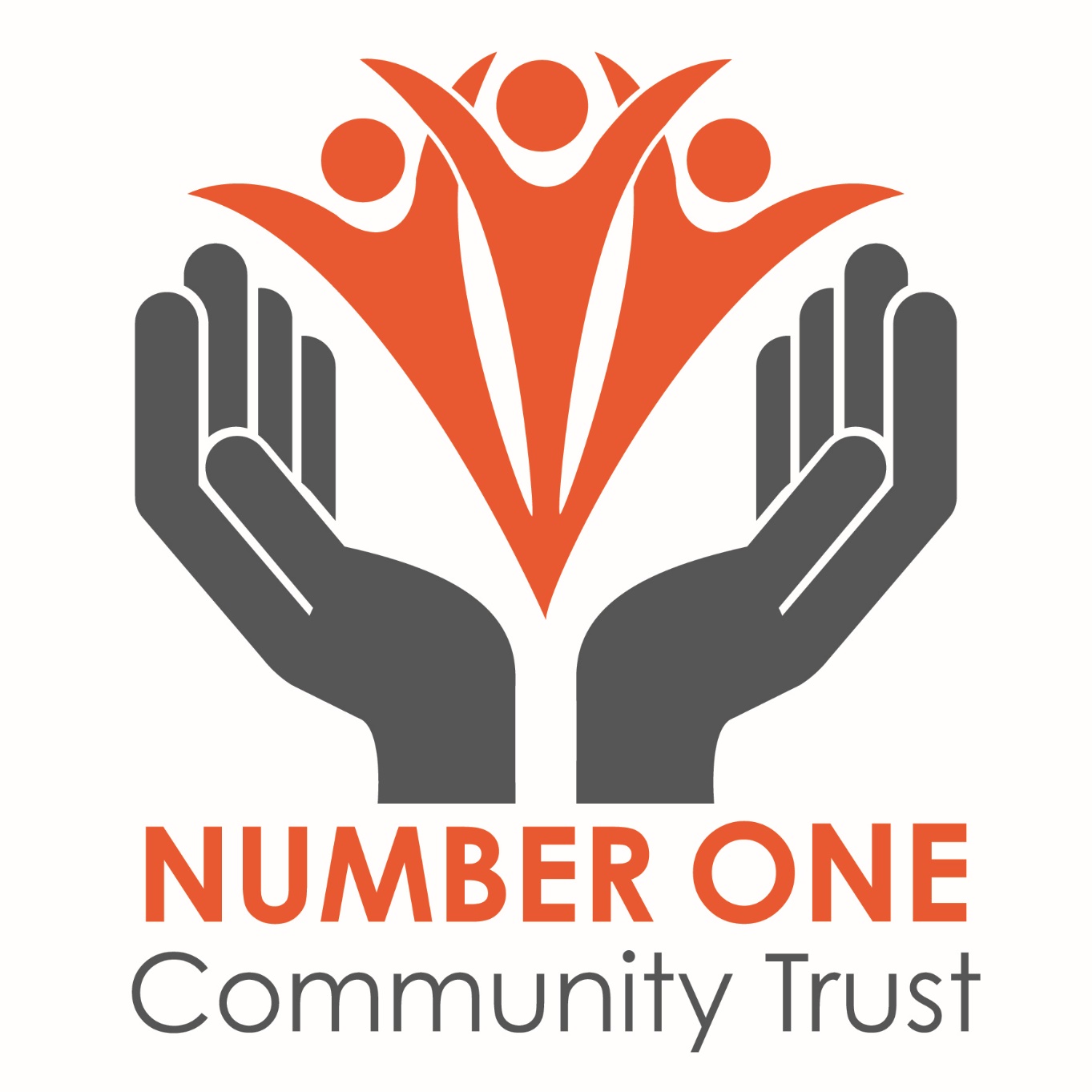 Allergen information recordOctober 2018** indicates what allergens are in each dishBreakfast MenuThe Number 1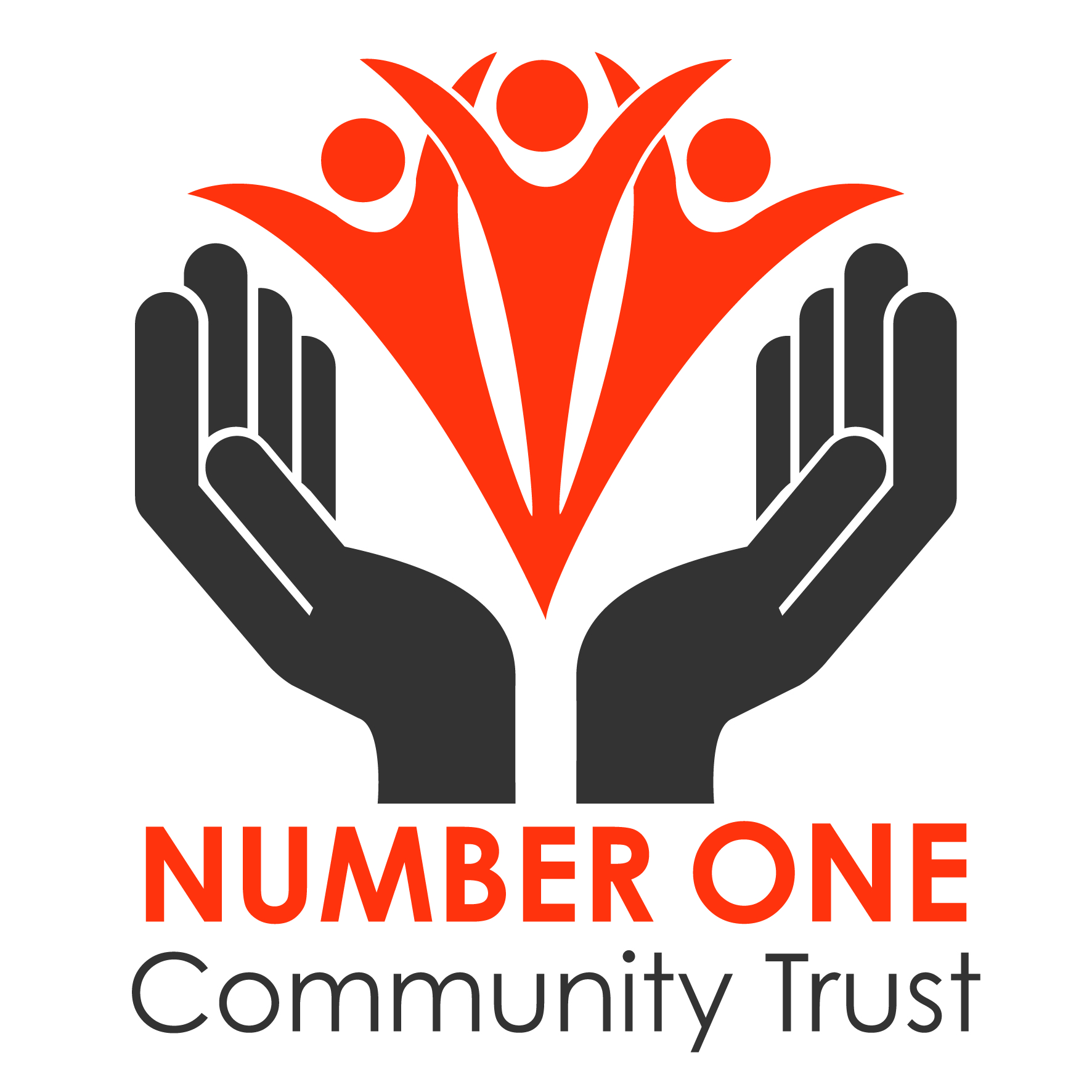 Bacon, egg, fresh tomato, mushrooms, baked beans, toast with         butter, tea & coffee** egg, wheat, milk, soya, barleyThe Full HogBacon, egg, sausage, hash brown, fresh tomato, mushrooms, baked beans, toast with butter, tea & coffee                                      ** egg, wheat, sulphites, milk, barley, soyaThe RanchBacon, egg, fresh tomato, sausage, mushrooms, beef burger, fried onions, baked beans, chips, tea & coffee** egg, sulphites, wheat, soya, milk, barleySlimming worldBacon, fresh tomato, mushrooms, egg, baked beans, toast with butter, tea & coffee** egg, milk, wheat, barley, soyaVeggie BreakfastVegetarian sausage, fresh tomato, mushrooms, egg, baked beans, toast with butter, tea & coffee** egg, milk, barley, wheatBreakfast MuffinBacon or sausage, egg, cheese, bread muffin, hash brown** egg, sulphites, wheat, milkBlack pudding ** barley, oats, wheatSnack MenuBeans on toastBaked beans, bread (white or brown) butter** soya, wheat, barley, milkEggs on toastEgg, bread (white or brown) butter** egg, milk, soya, wheat, barleyBacon/Sausage & egg sandwichBacon, sausage, bread (white or brown) egg, butter** sulphites, wheat, egg, soya, barley, milkBacon sandwichBacon, bread (brown or white) butter** soya, wheat, barley, milkCheese on toastCheese, bread (brown or white)** milk, soya, wheat, barleyToast x2 with condimentsBread (brown or white) butter, jam, marmite, peanut butter** soya, wheat, barley, nuts, celery, rye, oatsChipsCheesy chips** milkSweet potato friesLunch Menu3 egg OmeletteEgg, ham, onion, mushroom, tomato, cheese, bacon, sausage** egg, milk, sulphites, wheatJacket potatoPotato, butter, beans, cheese, ham, tuna** milk, fishBeef burger, chips & beansBeef burger, chips, cheese, onions, bacon, bread roll, chips, baked beans** soya, sulphites, wheat, milk, SandwichesBread (white & brown), ham, cheese, tuna mayonnaise, salad** eggs, soya, wheat, barley, milk, fishHam, eggs & chips** eggChicken nuggets, chips & beans/peasChicken nuggets, chips, baked beans, peas** wheat, barley, celery, milk, oats, sulphites, milkHotdog, chips & beans/peasSausage, bread roll, chips, beans, peas** sulphites, wheat, soya, barleyMacaroni cheesePasta, cheese, flour, milk, mustard** wheat, milk, mustardChildren’s MenuChicken nuggets, chips & beans/peasChicken nuggets, chips, beans, peas** wheat, barley, celery, milk, oats, sulphitesSausage, egg, chips & beansSausage, egg, chips, beans** sulphites, wheat, eggBeans on toastBeans, bread (brown or white) butter** soya, wheat, barley, milkSausage & chipsSausage, chips** sulphites, wheatFish fingers & chipsFish fingers, chips** fish, wheatFish finger sandwichFish fingers, bread (brown & white), butter** fish, wheat, soya, barleyMacaroni cheesePasta, cheese, flour, milk, mustard** wheat, milk, mustard Ham & chipsHam, chipsCheese on toastCheese, bread (brown or white)** milk, soya, wheat, barleyScrambled egg on toastEgg, bread (white or brown), butter, milk** egg, soya, wheat, barley, milkKids lunch boxesBread, butter, jam, peanut butter, marmite, chocolate spread, ham, cheese, jelly, kinder bar, raisins, fruit, pom-bears, mini baby bell** soya, wheat, barley, nuts, celery, oats, rye, milk, SpecialsChilli con carneBeef mince, chopped tomatoes, kidney beans, rice, onions, peppers, spices, stock cube, tomato puree** celery, cereals containing gluten, crustaceans, egg, fish, milk, soyaHummus & pittaChick peas, garlic, tahini, pitta bread** sesame, gluten, wheatCurried sweet potato & butternut squash soupSweet potato, butternut squash, onion, garlic, butter, cream, vegetable stock cube, curry powder** celery, gluten, crustaceans, egg, fish, milk, soyaCottage pieBeef mince, celery, onion, beef stock cube, carrots, peas, missed herbs, chopped tomatoes, tomato puree, sweet potato, butter** celery, gluten, crustaceans, egg, fish, milk, soya, Tomato soupFresh tomatoes, vegetable stock, carrots, onions, celery, garlic, mixed herbs** celery, gluten, crustaceans, egg, fish, milk, soya,Bacon & cheese QuicheMilk, cheese, eggs, bacon, pastry** eggs, milk, wheatCheese & onion QuicheMilk, cheese, eggs, onion, pastry** eggs, milk, wheatCauliflower & broccoli cheese bakeCauliflower, broccoli, milk, plain flour, butter, mustard, leeks, garlic** wheat, milk, mustardSpaghetti BologneseBeef mince, chopped tomatoes, onion, garlic, pasta, peppers, herbs, tomato puree, stock cube**celery, gluten, crustaceans, egg, fish, milk, soyaRatatouille with a choice of pasta or riceCourgette, Fresh tomatoes, roasted peppers, onion, leek, vegetable stock cube, garlic** celeryMediterranean Chicken thighs in tomato sauceChicken Thighs, fresh tomatoes, peppers, onions, garlic, herbs, sugar, Chicken stock**Wheat, Soya, MSG Sweet treatsCoffee & walnut cakeEggs, self-raising flour, sugar, butter, coffee, walnuts, icing sugar** eggs, wheat, nuts, milkVictoria spongeEggs, self-raising flour, sugar, butter, jam, icing sugar, vanilla extract** eggs, wheat, milkChocolate cakeEggs, self-raising flour, sugar, butter, icing sugar, Nutella spread, coco powder** eggs, wheat, milk, nuts, soya